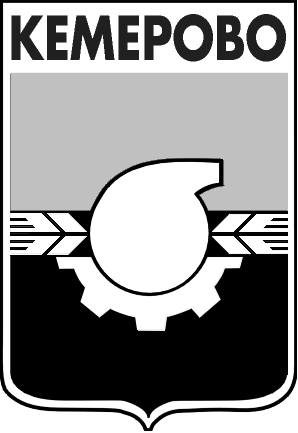 АДМИНИСТРАЦИЯ ГОРОДА КЕМЕРОВОПОСТАНОВЛЕНИЕот 09.09.2016  № 2328Об условиях приватизации нежилого помещения, расположенного по адресу: 
г. Кемерово, ул. Кирова, д. 27В соответствии с Федеральным законом от 21.12.2001 № 178-ФЗ 
«О приватизации государственного и муниципального имущества», положением «О порядке приватизации муниципального имущества города Кемерово», утвержденным решением Кемеровского городского Совета народных депутатов от 24.04.2015 № 403, Прогнозным планом приватизации муниципального имущества города Кемерово на 2016 год, утвержденным решением Кемеровского городского Совета народных депутатов от 23.12.2015 № 4441. Постановление администрации города Кемерово от 29.06.2016 № 1523 «Об условиях приватизации нежилого помещения, расположенного по адресу: г. Кемерово, ул. Кирова, д. 27» признать утратившим силу. 2. Утвердить условия приватизации нежилого помещения (кадастровый номер 42:24:0101049:1658) общей площадью 166,7 кв.м, расположенного 
по адресу: г. Кемерово, ул. Кирова, д. 27. 2.1. Установить обременение имущества, указанного в пункте 
2 настоящего постановления, в виде сервитута.2.2. Предусмотреть в договоре обязанность покупателя обеспечить беспрепятственный доступ:- представителям эксплуатационных и контролирующих организаций – 
к инженерным сетям и оборудованию, расположенным в пределах или 
за пределами имущества, обслуживающим иные, помимо данных помещений, помещения, если доступ к ним возможен только через площадь имущества, указанного в пункте 2 настоящего постановления;- к помещениям за пределами имущества, если доступ к ним возможен только через площадь имущества, указанного в пункте 2 настоящего постановления. 2.3. Установить способ приватизации – продажа муниципального имущества посредством публичного предложения.2.4. Установить форму подачи предложений о цене – открытая.2.5. Установить начальную цену объекта в соответствии с отчетом 
об оценке рыночной стоимости в размере 3 772 120 (три миллиона семьсот семьдесят две тысячи сто двадцать) рублей, с учетом НДС. 2.6. Установить цену отсечения в размере 1 886 060 (один миллион восемьсот восемьдесят шесть тысяч шестьдесят) рублей, с учетом НДС.3. Комитету по работе со средствами массовой информации 
(Е.А. Дубкова) опубликовать настоящее постановление в газете «Кемерово» 
и разместить на официальном сайте администрации города Кемерово 
в информационно-телекоммуникационной сети «Интернет».4. Контроль за исполнением данного постановления возложить 
на  председателя комитета по управлению муниципальным имуществом города Кемерово Л.В. Иванову.И.о. Главы города 						                        О.В. Турбаба
